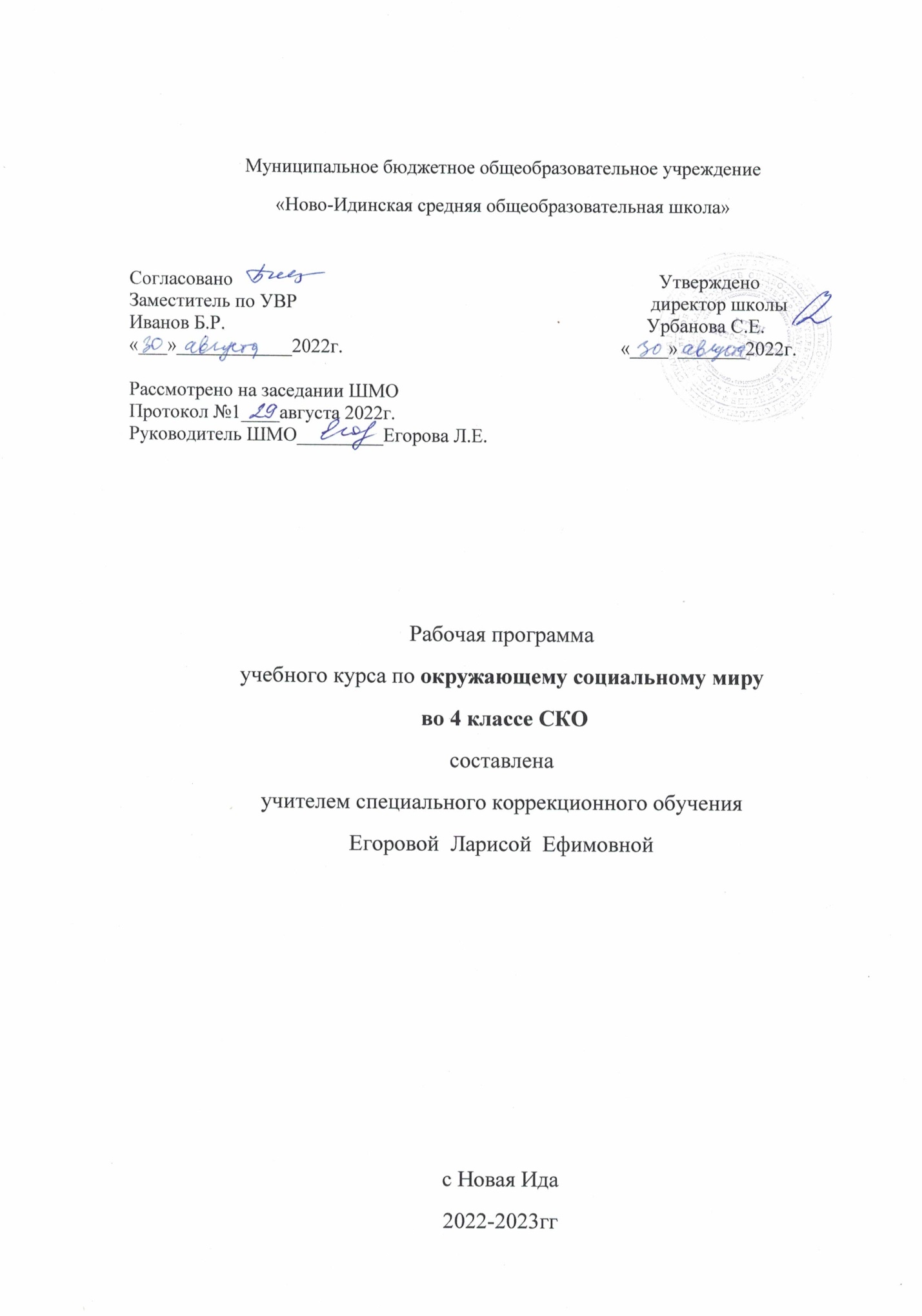 РАБОЧАЯ ПРОГРАММАпо учебному предмету: окружающий социальный мирКоличество часов: 33 чПрограмма разработана на основе АООП образования обучающихся с умеренной,  умственной отсталостью (интеллектуальными нарушениями) (вариант 2)Пояснительная записка.Нормативные акты и учебно-методические документы, на основании которых разработана рабочая программа:Нормами Федерального Закона от 29 декабря 2012 года № 273-ФЗ «Об образовании в Российской Федерации» (далее - Закон), представленными в статье 28 Закона «Компетенция, права, обязанности и ответственность образовательной организации»;АООП образования обучающихся с умеренной, тяжелой и глубокой умственной отсталостью (интеллектуальными нарушениями).Федеральным государственным образовательным стандартом образования обучающихся с умственной отсталостью (интеллектуальными нарушениями) (Приказ Министерства образования и науки РФ от 19 декабря 2014 г. № 1599);Методическими рекомендациями по вопросам внедрения федерального государственного образовательного стандарта начального общего образования обучающихся с ограниченными возможностями здоровья и федерального государственного образовательного стандарта образования обучающихся с умственной отсталостью (интеллектуальными нарушениями) (Письмо Министерства образования и науки РФ от 11 марта 2016 г. № ВК-452/07 «О введении ФГОС ОВЗ»).Обучение детей с выраженным недоразвитием интеллекта: программно-методические материалы / под ред. И.М. Бгажноковой. — М.: Гуманитар, изд. центр ВЛАДОС, 2007. — 181 с. — (Коррекционная педагогика)Обучение детей жизни в обществе включает формирование представлений об окружающем социальном мире и умений ориентироваться в нем, включаться в социальные отношения. В силу различных особенностей физического, интеллектуального, эмоционального развития дети с ТМНР испытывают трудности в осознании социальных явлений. В связи с этим программа учебного предмета «Окружающий социальный мир» позволяет планомерно формировать осмысленное восприятие социальной действительности и включаться на доступном уровне в жизнь общества. Цель обучения – формирование представлений о человеке, его социальном окружении, ориентации в социальной среде и общепринятых правилах поведения.Основными задачами программы «Окружающий социальный мир» являются: знакомство с явлениями социальной жизни (человек и его деятельность, общепринятые нормы поведения), формирование представлений о предметном мире, созданном человеком (многообразие, функциональное назначение окружающих предметов, действия с ними). Планируемые результатыПредметные результаты: Личностные результаты:Создание благоприятной обстановки, способствующей формированию положительной мотивации пребывания в образовательной организации и эмоциональному конструктивному взаимодействию с взрослыми (родственник, специалист, ассистент и др.) и сверстниками:Перемещение в новой среде без проявлений дискомфорта.Принятие контакта, инициированного взрослым.Установление контакта с педагогом и другими взрослыми, участвующими в организации учебного процесса.Планирование учебного дня.Ориентация в расписании дня (последовательности событий/занятий, очередности действий).Следование расписанию дня.Формирование учебного поведения:Направленность взгляда на лицо взрослого, на выполняемое задание.Выполнение простых речевых инструкций (дай, возьми, встань, сядь, подними и др.)Выполнение соотнесения предмета с соответствующим изображением (по образцу)Выполнение простых действий по наглядным алгоритмам (расписаниям) (по образцу)Сидение за столом в течение определенного периода времени на групповом занятииВыполнение движений и действий с предметами по подражанию и по образцу на групповом занятииВыполнение речевых инструкций на групповом занятииВыполнение задания в течение определенного временного промежутка на групповом занятииПринятие помощи учителя на групповом занятииФормирование умения выполнять задания в соответствии с определенными характеристиками:Выполнение задания полностью (от начала до конца)Выполнение задания с заданными качественными параметрамиПереход от одного задания (операции, действия) к другому в соответствии с расписанием занятий, алгоритмом действия и т.д.Содержание учебного предмета.Программа представлена следующими разделами: «Школа», «Продукты питания», «Предметы быта», «Квартира, дом, двор»Ребенок учится ориентироваться в различных ситуациях: избегать риски и угрозы его жизни и здоровью, в частности, учится быть внимательным и осторожным на улице, дома, в школе. Жизнь в обществе предполагает следование определенным правилам. Для формирования умения соблюдать нормы поведения в обществе необходима совместная целенаправленная последовательная работа специалистов и родителей. Важно сформировать у ребенка типовые модели поведения в различных ситуациях: поездки в общественном транспорте, покупки в магазине, поведение в опасной ситуации и др. Содержание материала по программе «Окружающий социальный мир» является основой формирования представлений, умений и навыков по предметам «Изобразительная деятельность», «Домоводство», «Труд» и др. Тематическое планированиеДостаточный уровень:Минимальный уровень:1. Школа:1. Школа:Узнавание (различение) зон классаУзнавание (различение) зон классаЗнание назначения зон классаЗнание (соблюдение) распорядка школьного дняЗнание (соблюдение) распорядка школьного дняУзнавание (различение) школьных принадлежностей (школьная доска, парта, мел, ранец, учебник, тетрадь, дневник, карандаш, точилка, резинка, фломастер, пенал, ручка, линейка, краски, пластилин, альбом для рисования)Узнавание (различение) школьных принадлежностей (школьная доска, парта, мел, ранец, учебник, тетрадь, дневник, карандаш, точилка, резинка, фломастер, пенал, ручка, линейка, краски, пластилин, альбом для рисования)Знание назначения школьных принадлежностейПредставление о себе как члене коллектива классаУмение выражать свой интерес к другому человеку2. Предметы и материалы, изготовленные человеком:2. Предметы и материалы, изготовленные человеком:Знание свойств бумаги (рвется, мнется, намокает)Знание свойств бумаги (рвется, мнется, намокает)Узнавание (различение) видов бумаги (по плотности (альбомный лист, папиросная бумага, картон и др.), по фактуре (глянцевая, бархатная и др.)) узнавание предметов, изготовленных из бумаги (салфетка, коробка, газета, книга и др.)Узнавание (различение) инструментов, с помощью которых работают с бумагой (ножницы, шило для бумаги, фигурный дырокол)Узнавание (различение) инструментов, с помощью которых работают с бумагой (ножницы, шило для бумаги, фигурный дырокол)3. Предметы быта:3. Предметы быта:Узнавание (различение) часов: наручные, настенные, механические, электронные часыУзнавание (различение) часов: наручные, настенные, механические, электронные часыУзнавание (различение) частей часов: стрелки, циферблатЗнание назначения часов (частей часов)4. Квартира, дом, двор:4. Квартира, дом, двор:Узнавание (различение) частей дома (стена, крыша, окно, дверь, потолок, пол)Узнавание (различение) частей дома (стена, крыша, окно, дверь, потолок, пол)Узнавание (различение) типов домов (одноэтажный (многоэтажный), каменный (деревянный), городской (сельский, дачный) домСообщение своего домашнего адреса (город, улица, номер дома, номер квартиры)Узнавание (различение) мест общего пользования в доме (чердак, подвал, подъезд, лестничная площадка, лифт)Написание своего домашнего адресаСообщение своего домашнего адреса (город, улица, номер дома, номер квартиры)Узнавание своего домашнего адреса (на слух, написанного)Написание своего домашнего адреса№ урокаРаздел. Тема урока.Кол-во часов1Зоны класса. 22Зоны класса. 23Распорядок школьного дня.24Распорядок школьного дня.25Школьные принадлежности. 26Школьные принадлежности. 27Представление о себе как члене коллектива класса.28Представление о себе как члене коллектива класса.29Часы: наручные.110Часы: настенные.111Механические часы. 112Электронные часы113Части часов: стрелки, циферблат114Назначение часов.115Обобщающий урок по теме: «Часы»1Предметы и материалы, изготовленные человеком.16Бумага и ее свойства.117Виды бумаги по плотности: альбомный лист, картон.118Виды бумаги по фактуре: глянцевая, бархатная.119Различение видов бумаги по плотности и фактуре. 220Различение видов бумаги по плотности и фактуре. 221Предметы, изготовленные из бумаги.222Предметы, изготовленные из бумаги.223Инструменты, с помощью которых работают с бумагой: ножницы. 124Инструменты, с помощью которых работают с бумагой: дырокол.125Инструменты, с помощью которых работают с бумагой: шило.126Обобщающий урок: «Бумага»127Части дома (стена, крыша, окно, дверь, потолок, пол)228Части дома (стена, крыша, окно, дверь, потолок, пол)229Типы домов: одноэтажный (многоэтажный), каменный (деревянный).230Типы домов: одноэтажный (многоэтажный), каменный (деревянный).231Места общего пользования в доме: чердак, подвал, подъезд, лестничная площадка, лифт232Места общего пользования в доме: чердак, подвал, подъезд, лестничная площадка, лифт233Сообщение (написание) своего домашнего адреса (город, улица, номер дома, номер квартиры)234Сообщение (написание) своего домашнего адреса (город, улица, номер дома, номер квартиры)2